CURRICULUM VITEAPERSONAL INFORMATION:                                                                PERSONAL   INFORMATIONName		:      	Prince 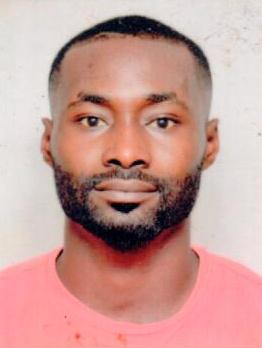 Date of Birth	:     	06-05-1987	Visa Status	:     	Tourist visa Gender		:        	MaleNationality	:  	GhanaMarital Status	:   	SingleEmail		:  	prince.376785@2freemail.com C/o-Mobile	:  	+971503718643Langage 	: 	English POSITION:Bertender,banqueting waiter\resturant waiter.   CAREER OBJECTIVETo provide myself with more challenging opportunities and to overcome them by honesty, hard work and efficiency to give helping hand for upgrading the reputation & give fame of your organization and for the betterment of self.Development of my career to a level can meet the needs of the organization as well as my personal needs.Personal Attribute Good Communication skill.Knowledge of product in a short time Highly skilled in serving food, beverages to guests and patronsThorough knowledge of the food, beverages and ingredientsWell-versed in presenting bill and accepting paymentHighly skilled in mixing ingredients to prepare potent cocktailsAbility to work in diverse environments and with diverse groups. Extensive knowledge of hospitality etiquette, food preparation, and customer service training. Excellent written and verbal communication skillsWORK  EXPERIENCEPOSITION: Mobile bankerBRIGHT FUTURE INVESTMENT (2009-2010) Accra-Ghana.POSITION : WAITER/BARTENDERLA-PALM ROYAL BEACH HOTEL (2010-2012)ACCRA, GHANA.ResponsibilitiesProvided a warm salutation to guests and accompany them through to the restaurantVisit each table  day by day basis, ensuring guests are completely satisfied with the food and serviceDirect, oversee and evaluate the performance of hospitality workersNotify the Restaurant Manager of any angry patronsWelcome customers as they arrive and ask for seating preferencesPOSITION : BARTENDER/BAR SUPERVISORLABADI BEACH HOTEL (2012-2017)ACCRA,GHANA.ResponsibilitiesTake food and beverage orders and communicate to the kitchenEnsure order delivery to the table in a timely mannerEnsure quantity, quality and accuracy of orderSet up food stations and tables as directedClean tables and ensure that they are bussed appropriatePrepares and serves specialty dishes at tablesInforms patrons of each day specials.ROCKSTONE’S OFFICE(DJANGO BAR/AFTAWERK)),Accra-Ghana<2017.POSITION:Head BartenderCORAL HOTEL,Emirate mall-DubaiPOSITION:Kitchen Helper.Educational QualificationSuhum Secondary Technical School (2005-2008)Course : Business Management / AccountingCertificate : WASSCEGhana Institute of Management and Public Administration (GIMPA)Programme : Management in Information System.Certificate : Diploma in Management System.DECLARATIONI hereby declare that above mentioned details are correct and complete and best of my knowledge.